				实践、毕业论文操作手册学生端注册网址：http://service.qidaedu.com/register_gd.jsp填写信息，点击注册。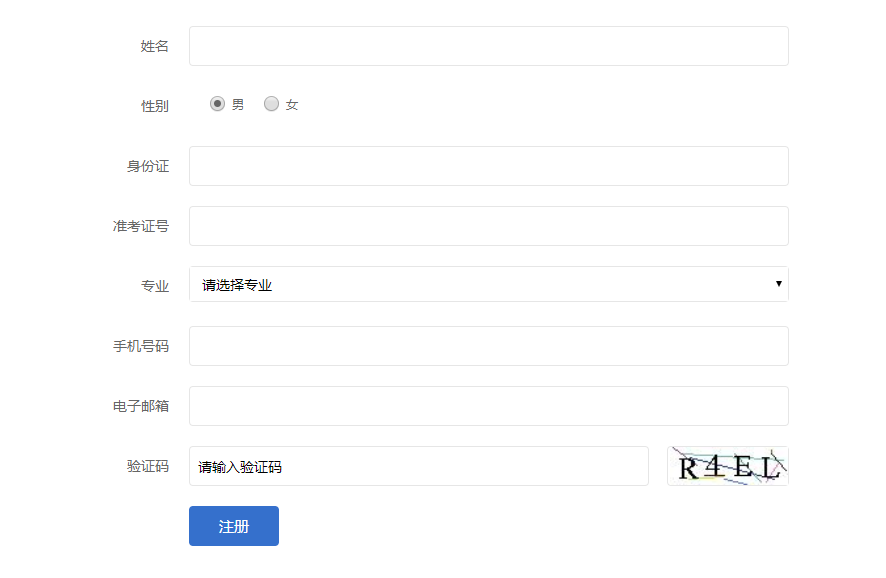 注册成功，点击确定，进入登录界面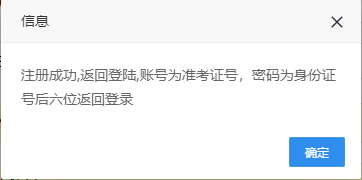 登录网址：http://service.qidaedu.com/login.jsp账号为准考证号，初始密码为身份证后6位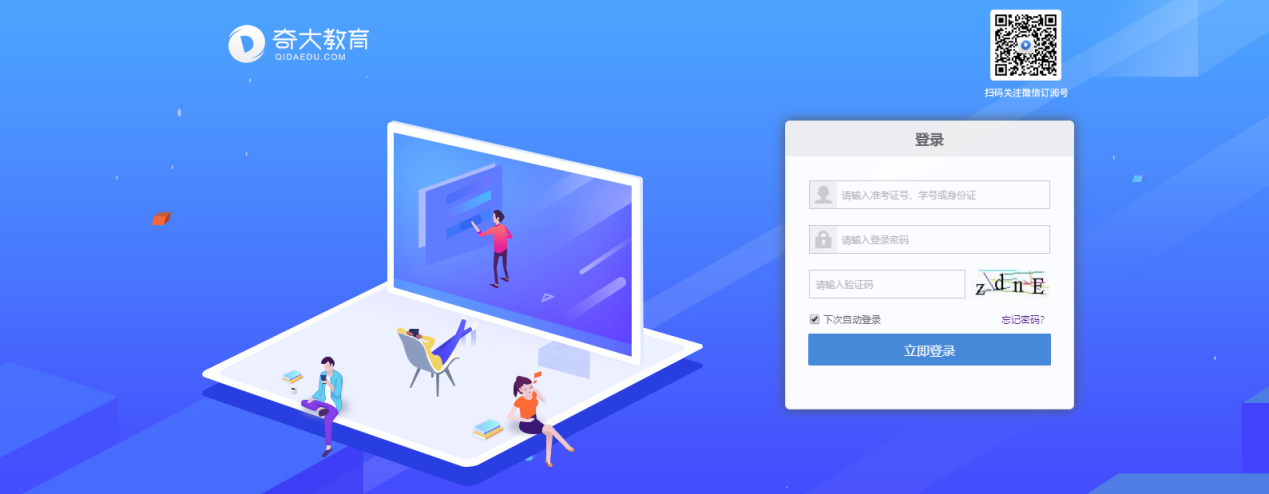 3、实践报名	实践课考核管理==》报考实践课 选择实践课程，点击提交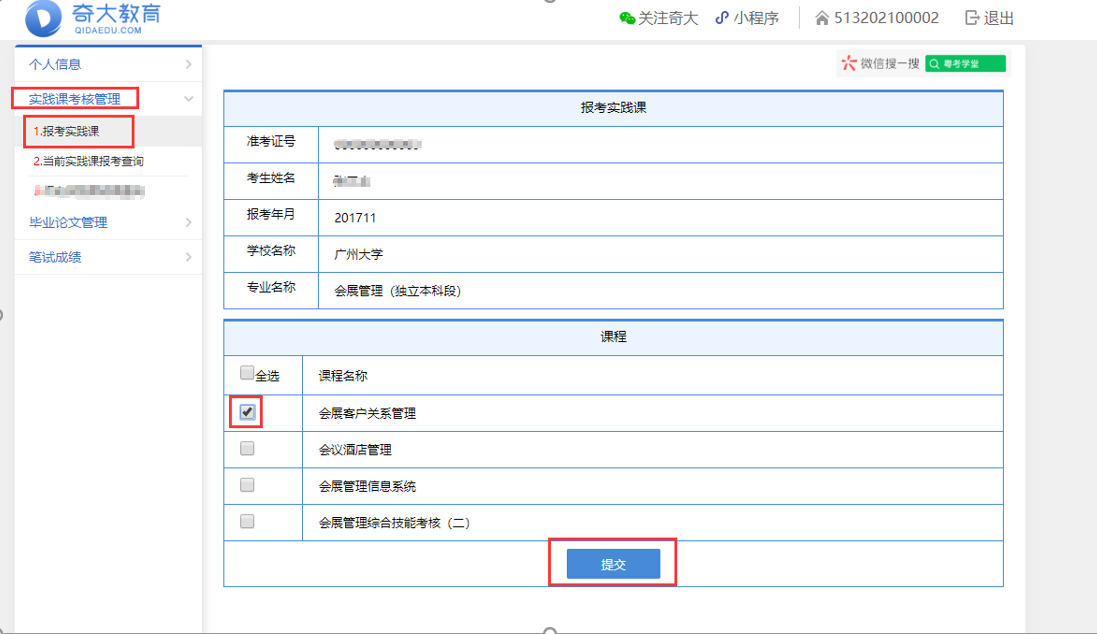 报名成功，打开《当前实践课报考查询》页面，查看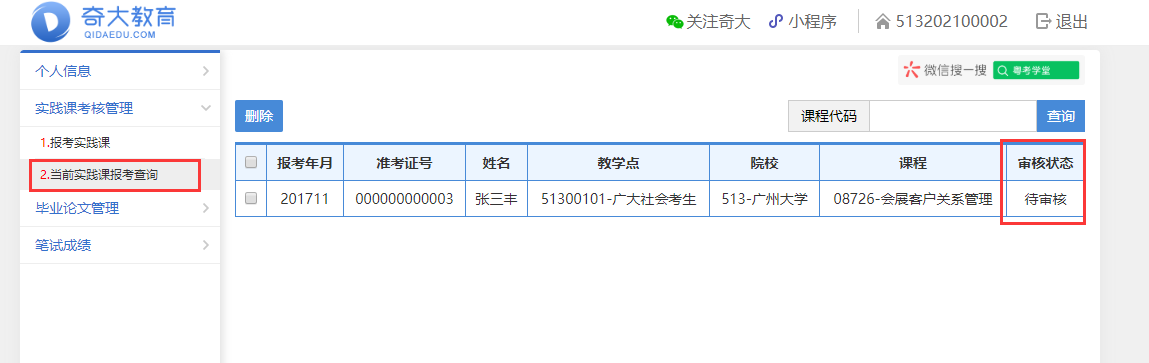 4、毕业论文报名	毕业论文管理==》申报毕业论文	选择院校，专业，课程 点击提交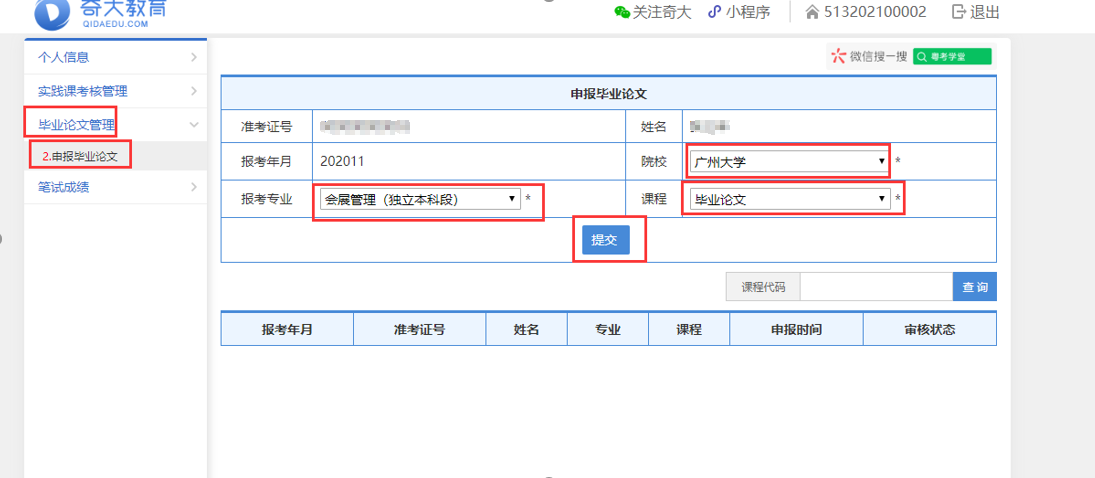 	申报成功之后，下方的列表会显示课程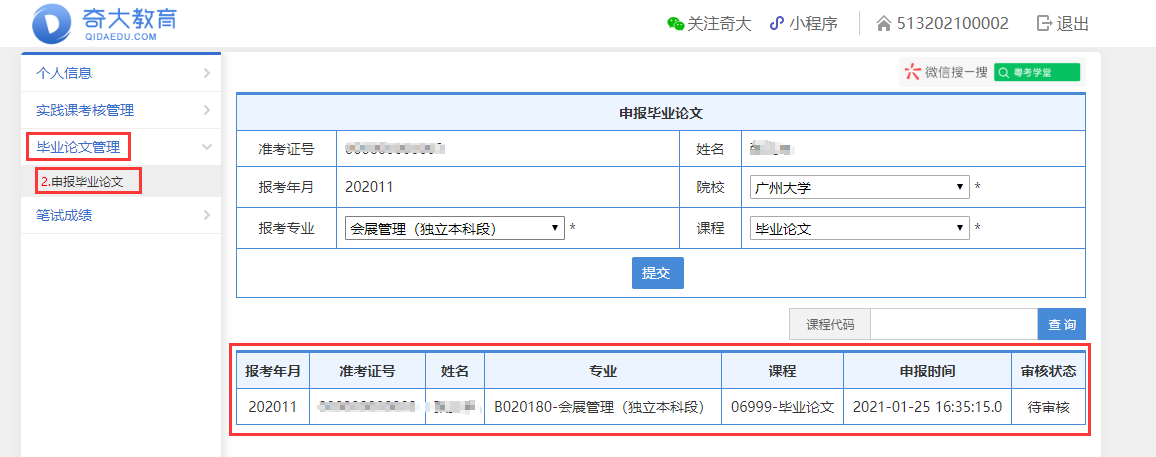 5、笔试成绩·笔试成绩==》笔试成绩管理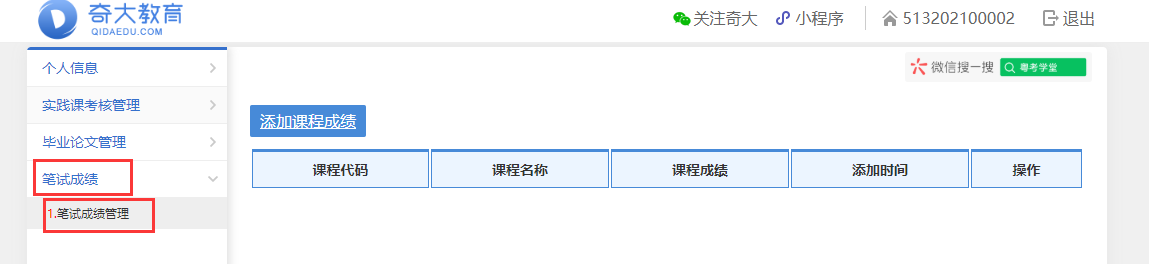 点击《添加课程数据》，填写信息，点击添加。添加后要点击《返回并刷新》，页面的课程列表会显示已添加的课程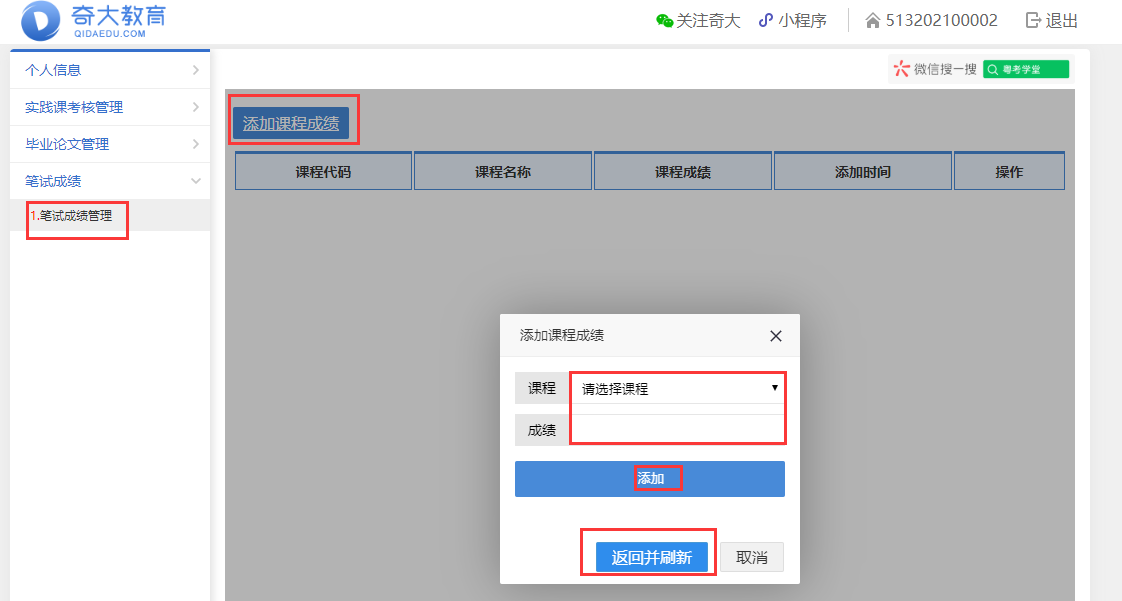 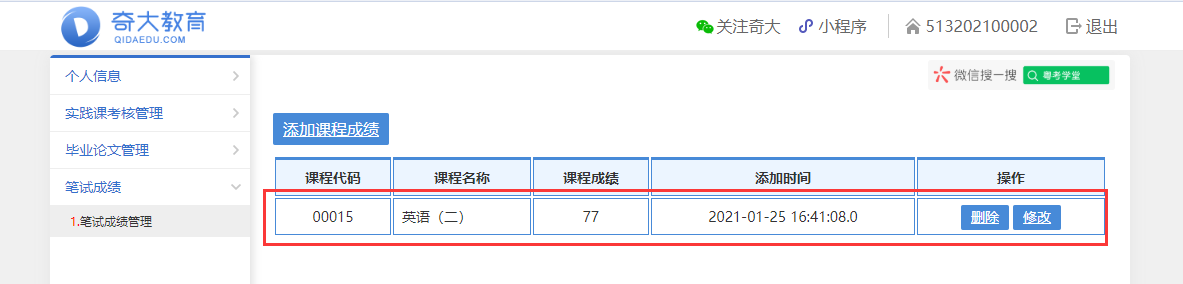 点击修改，修改成绩，请输入整数（免考的课程成绩直接填免考）。点击修改，点击返回并刷新，刷新课程列表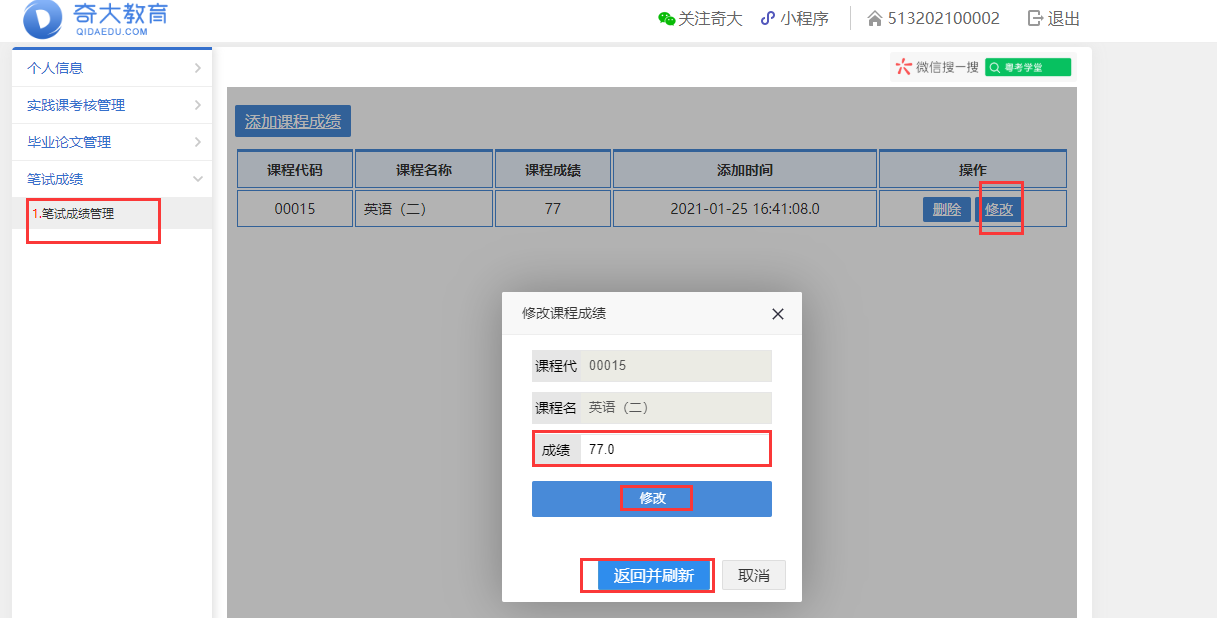 点击删除，点击确认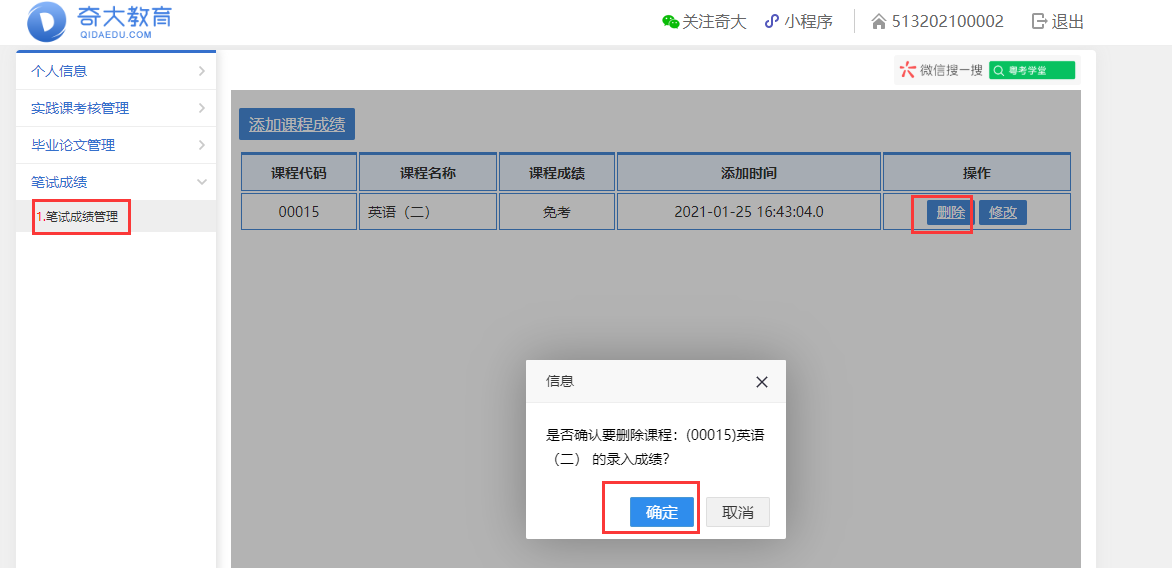 管理端网址：http://admin.qidaedu.com/1、导入学生学籍管理==》学生学籍管理下载模板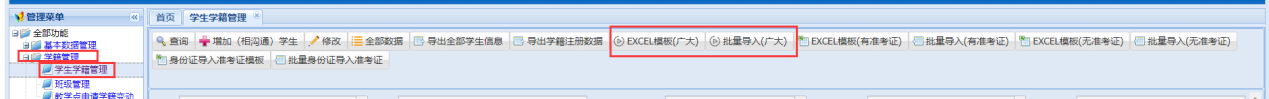 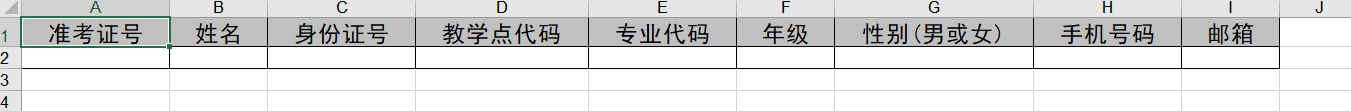 填写信息，导入文件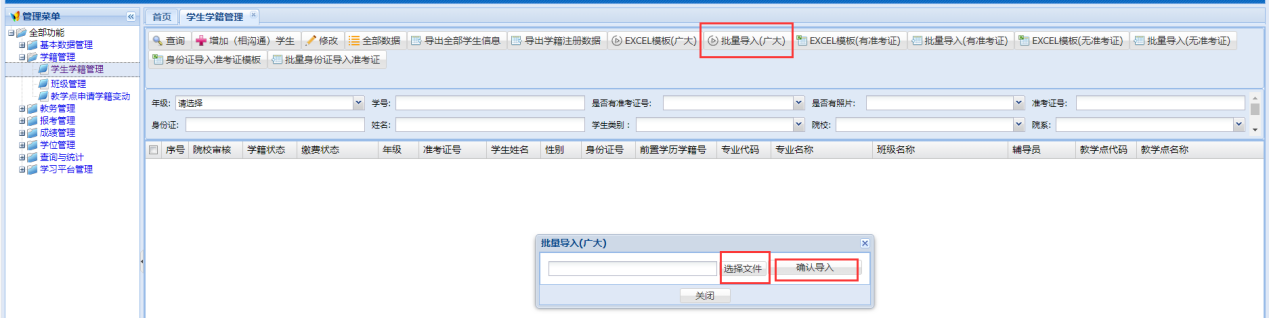 实践报考名单管理教务管理==》实践考核名单审核（广大）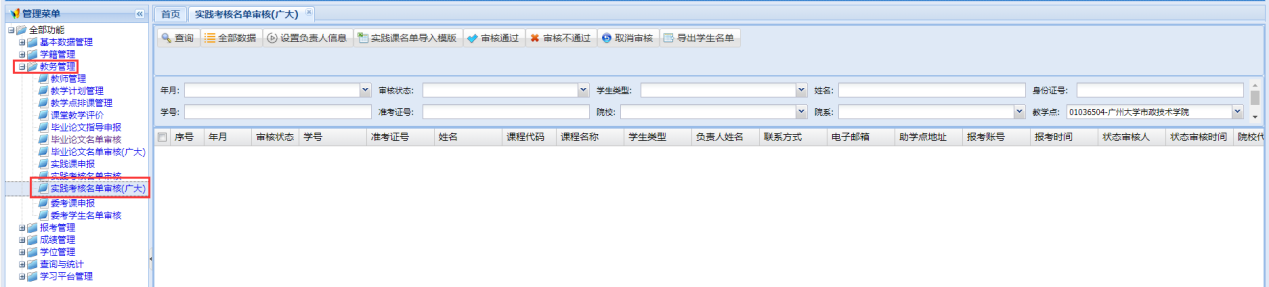 设置负责人信息 这个按钮可以查看或修改负责人信息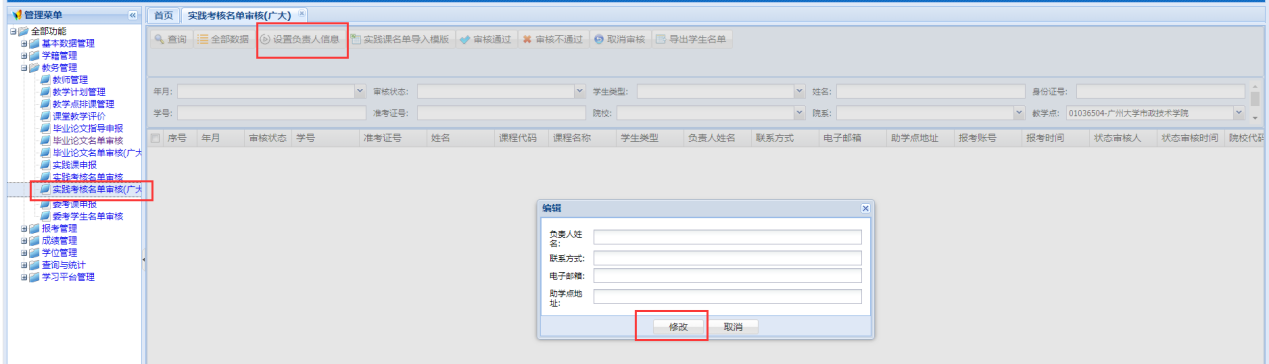 下载报考名单模板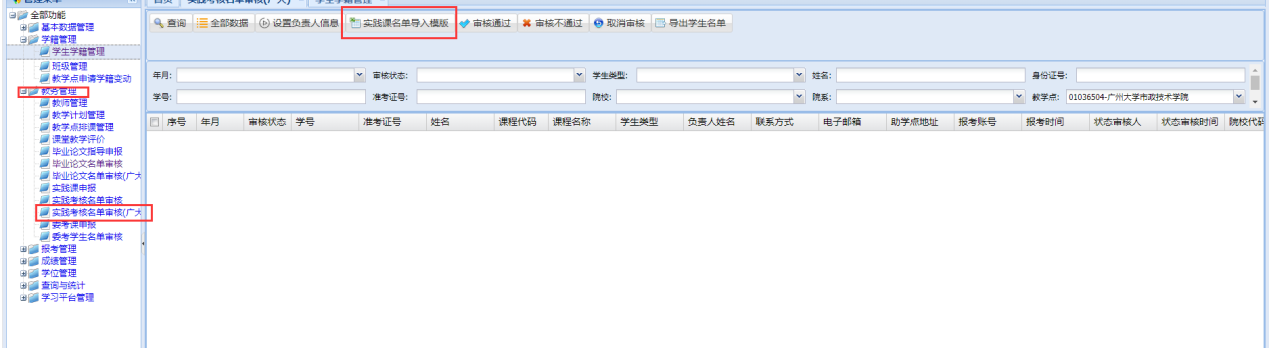 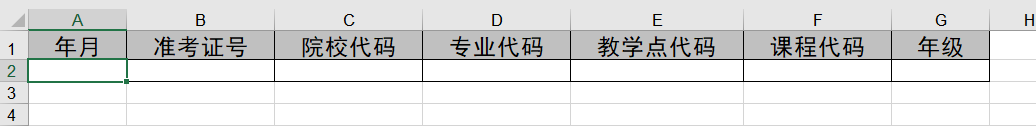 填写信息，导入文件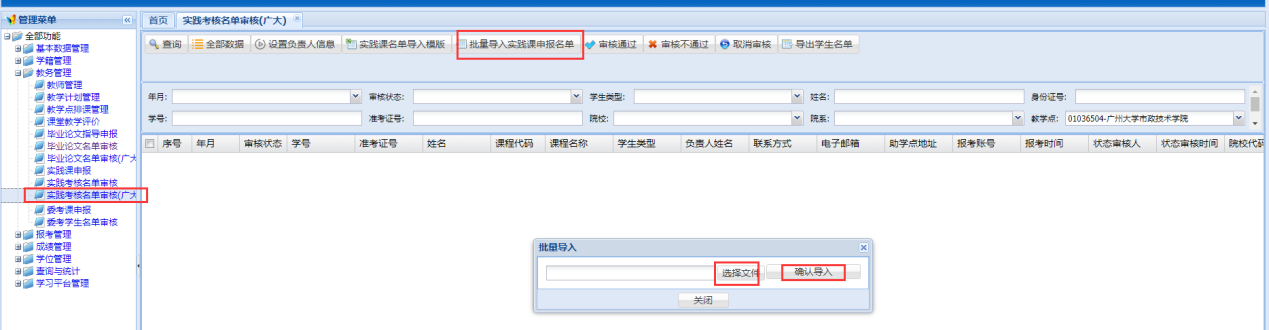 选中一个或多个学生，设置审核通过/审核不通过/取消审核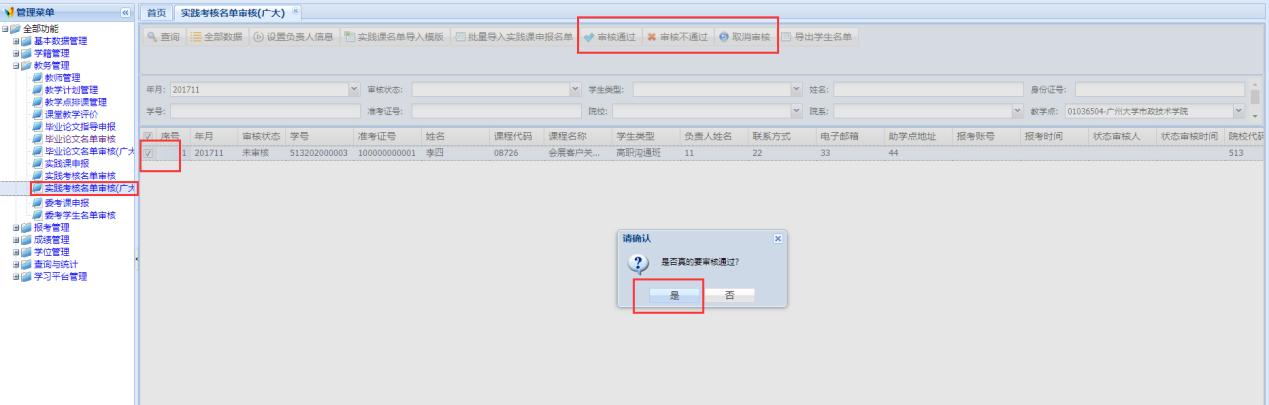 4、毕业论文名单管理教务管理==》毕业论文名单审核(广大)下载模板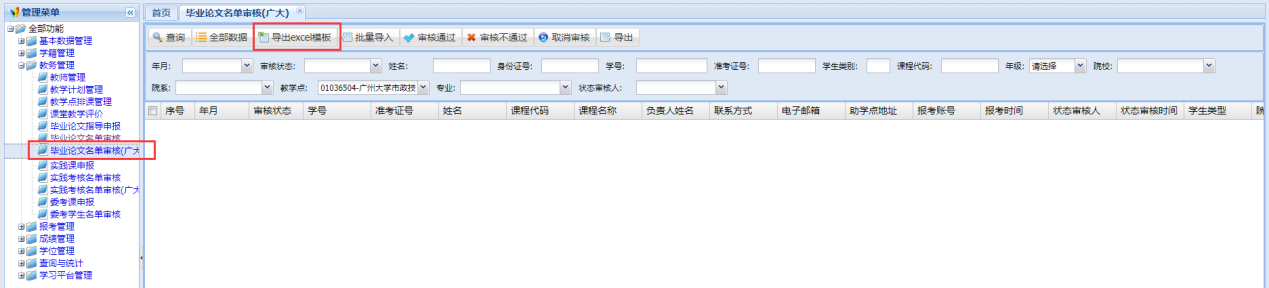 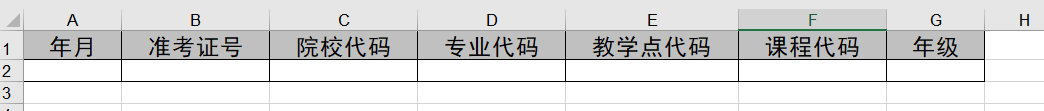 填写信息，导入文件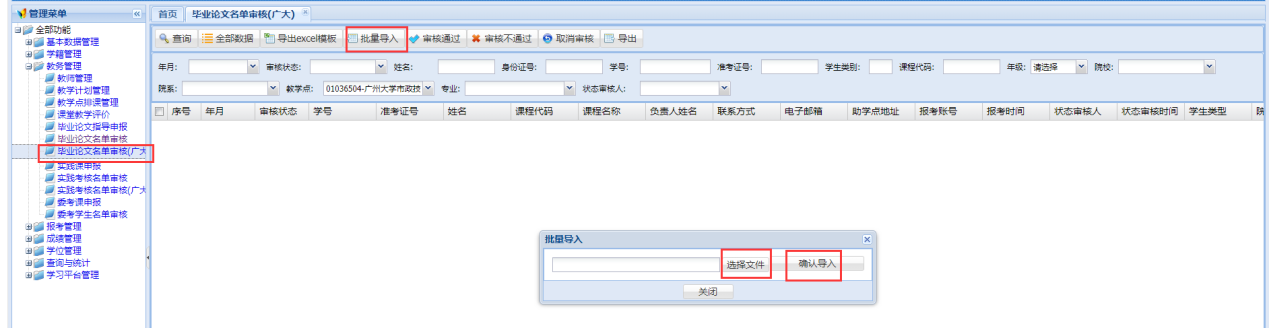 选中一个或多个学生，设置审核通过/审核不通过/取消审核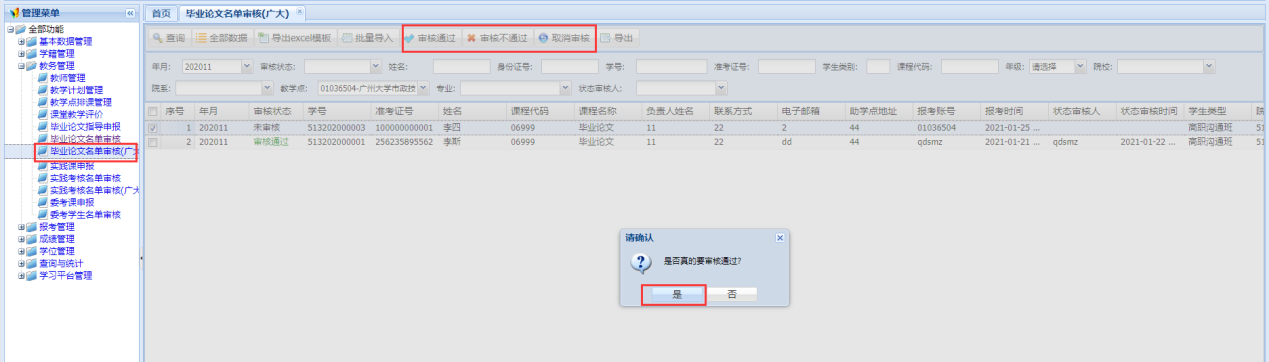 笔试成绩管理成绩管理==》学生自填成绩管理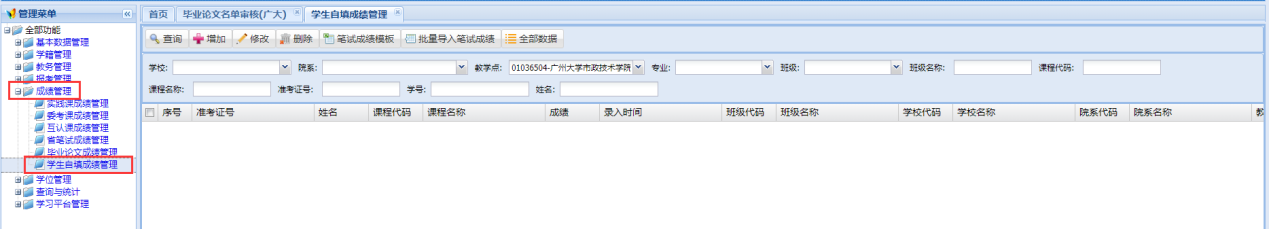 下载模板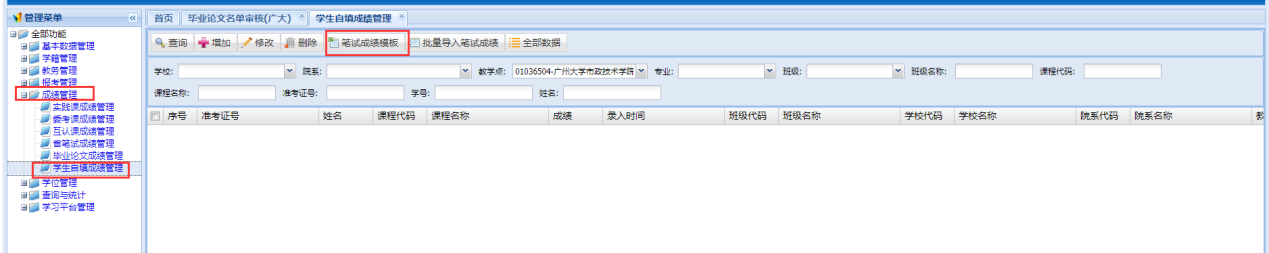 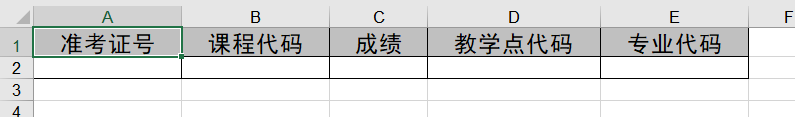 填写信息，导入文件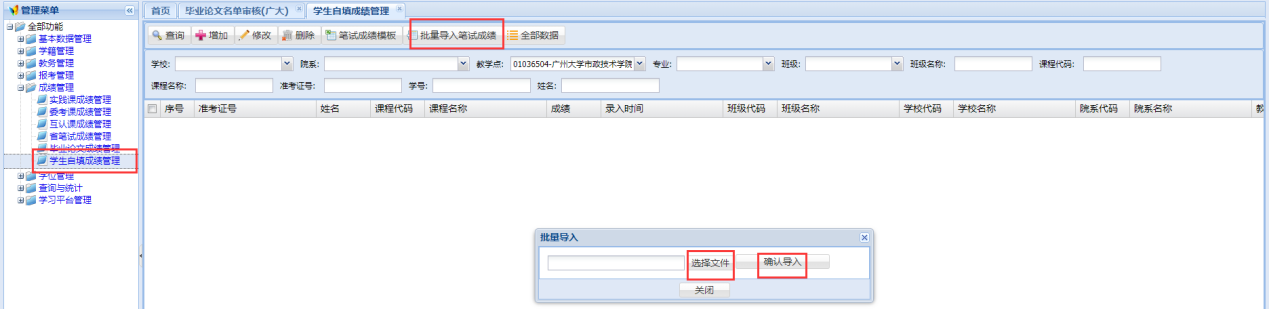 